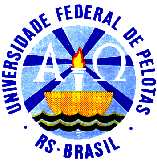 MINISTÉRIO DA EDUCAÇÃOUNIVERSIDADE FEDERAL DE PELOTASPRÓ REITORIA DE PESQUISA E PÓS GRADUAÇÃOPROGRAMA ANALÍTICO E EMENTA DE DISCIPLINA DA PÓS GRADUAÇÃOIDENTIFICAÇÃOIDENTIFICAÇÃOIDENTIFICAÇÃOIDENTIFICAÇÃOIDENTIFICAÇÃOIDENTIFICAÇÃOIDENTIFICAÇÃODisciplinaBIOENGENHARIA APLICADA AO DESENVOLVIMENTO DE BIOMATERIAIS DisciplinaBIOENGENHARIA APLICADA AO DESENVOLVIMENTO DE BIOMATERIAIS DisciplinaBIOENGENHARIA APLICADA AO DESENVOLVIMENTO DE BIOMATERIAIS DisciplinaBIOENGENHARIA APLICADA AO DESENVOLVIMENTO DE BIOMATERIAIS DisciplinaBIOENGENHARIA APLICADA AO DESENVOLVIMENTO DE BIOMATERIAIS DisciplinaBIOENGENHARIA APLICADA AO DESENVOLVIMENTO DE BIOMATERIAIS Código1118091DepartamentoDepartamentoDepartamentoDepartamentoDepartamentoDepartamentoSigla da UnidadeProfessor Responsável pela DisciplinasEvandro PivaProfessor Responsável pela DisciplinasEvandro PivaProfessor Responsável pela DisciplinasEvandro PivaProfessor Responsável pela DisciplinasEvandro PivaProfessor Responsável pela DisciplinasEvandro PivaProfessor Responsável pela DisciplinasEvandro PivaMatrícula do SIAPEOutros Professores EnvolvidosRafael MoraesFabrício OgliariOutros Professores EnvolvidosRafael MoraesFabrício OgliariOutros Professores EnvolvidosRafael MoraesFabrício OgliariOutros Professores EnvolvidosRafael MoraesFabrício OgliariOutros Professores EnvolvidosRafael MoraesFabrício OgliariOutros Professores EnvolvidosRafael MoraesFabrício OgliariSemestre Letivo      Duração em SemanasCarga Horária SemanalCarga Horária SemanalCarga Horária SemanalCarga Horária SemanalCarga Horária TotalI   (   ) II  ( x  )Teóricas1Exercício1PráticaTotal2Número de Créditos2Pré-RequisitosPré-RequisitosPré-RequisitosPré-RequisitosPré-RequisitosPré-RequisitosPré-RequisitosEMENTAEMENTAEngenharia de tecidos, substitutos biológicos, restauração de órgãos. Fatores indutores (fatores de crescimento), células com capacidade de resposta (células-tronco), e um scaffold (matriz polimérica. Mundo microbiano; morfologia de microrganismos; técnica de biologia molecular; aplicações da microbiologia ao desenvolvimento de biomateriais. Engenharia de tecidos, substitutos biológicos, restauração de órgãos. Fatores indutores (fatores de crescimento), células com capacidade de resposta (células-tronco), e um scaffold (matriz polimérica. Mundo microbiano; morfologia de microrganismos; técnica de biologia molecular; aplicações da microbiologia ao desenvolvimento de biomateriais. CURSOS PARA OS QUAIS É MINISTRADACURSOS PARA OS QUAIS É MINISTRADA1.2.3.4.5.6.(    )1(    )(    )(    )(    )(    )Obs. 1 =  (OA) Obrigatória  (OP) Optativa  (AC) Área de Concentração    (DC) Área de Domínio ConexoObs. 1 =  (OA) Obrigatória  (OP) Optativa  (AC) Área de Concentração    (DC) Área de Domínio Conexo_____/____/____                                                                       _____________________________________          Data                                                                                  Assinatura do Responsável pela disciplinaAPROVAÇÃODepartamento_____/____/____                                                                       _____________________________________          Data                                                                                  Assinatura do Chefe do Depto e carimbo                      COCEPE _____/_______                       ____/____/____                                     __________________________________________________Nº da Ata da Reunião         Data da Aprovação                                  Assinatura do Diretor Departamento de Pós Graduação e carimboMINISTÉRIO DA EDUCAÇÃOUNIVERSIDADE FEDERAL DE PELOTASPRÓ REITORIA DE PESQUISA E PÓS GRADUAÇÃOPROGRAMA ANALÍTICOPROGRAMA ANALÍTICOUnidades e AssuntosNº de Horas AulasMINISTÉRIO DA EDUCAÇÃOUNIVERSIDADE FEDERAL DE PELOTASPRÓ REITORIA DE PESQUISA E PÓS GRADUAÇÃOREFERÊNCIAS BIBLIOGRÁFICASREFERÊNCIAS BIBLIOGRÁFICASNº de OrdemReferênciasJAMES D. WATSON; RICHARD M. MYERS; AMY A. CAUDY; JAN A. WITKOWSKI. DNA Recombinante: Genes e Genomas. Porto Alegre: Artmed, (2009). TORTORA, G.J. et al. Microbiologia. 8a ed. Porto Alegre: Artmed, 894 p. (2005). ZAHA, A. (Org.). Biologia Molecular Básica. 3a ed. ? revista e ampliada. Porto Alegre: Mercado Aberto, (2003). Principles of Tissue Engineering. Lanza, Langer & Vacanti. 3a Ed. Academic Press, 2007. Biomateriais and Tissue Engineering. Shi. Springer. 2003. Molecular Biology of the cell. Alberts & cols. 3a Ed. Garland. 1994 Periódicos Tissue Engineering: Parts A, B, C Biomaterials REVISÕES E ARTIGOS SOBRE TEMAS ESPECÍFICOS. (http://www.ncbi.nlm.nih.gov/pubmed/) 